UNIVERSIDADE FEDERAL DE JUIZ DE FORA INSTITUTO DE CIÊNCIAS HUMANASCURSO DE GEOGRAFIAAutorTítulo: subtítuloJuiz de ForaAnoAutorTítulo: subtítuloMonografia, na forma de artigo, apresentada ao Curso de Geografia da Universidade Federal de Juiz de Fora como requisito parcial à obtenção do título de Bacharel em GeografiaOrientador: Titulação Nome e SobrenomeCoorientador: Titulação Nome e SobrenomeJuiz de ForaAnoTÍTULO subtítuloTÍTULO subtítulo (em língua estrangeira - opcional)Autor (Nome Completo) RESUMOPrimeira frase deve explicar o tema do artigo e a seguir dizer que tipo de estudo será (revisão de literatura, estudo de caso, estudo investigativo, estudo histórico, entre outros). Devem constar os objetivos, método, resultado e conclusões. Verbo na voz ativa e na terceira pessoa do singular. Frases concisas e objetivas, sem parágrafos (todo alinhado a esquerda), entre 100 e 250 palavras. Devem-se evitar símbolos, fórmulas, equações, diagramas, abreviaturas que não sejam realmente necessários.Palavras-chave: Assunto 1. Assunto 2. Assunto 3. ABSTRACTMesmo resumo em português, apenas traduzido. (se houver)Keywords: Subjetc 1. Subjetc 2. Subjetc 3.Aprovado em: xx/xx/xx.Ata disponível em: <https://www2.ufjf.br/geografia/trabalhos/atas/>INTRODUÇÃOParte inicial do artigo na qual devem constar a delimitação do assunto tratado, os objetivos da pesquisa e outros elementos necessários para situar o tema do artigo.Deve ser elaborada conforme a ABNT 10520:As citações diretas, no texto, com mais de três linhas, devem ser destacadas com recuo de 4 cm da margem esquerda, com letra menor que a do texto utilizado e sem aspas. [...] Para enfatizar trechos da citação, deve-se destacá-los indicando esta alteração com expressão grifo nosso entre parênteses, após a chamada da citação, ou grifo do autor, caso o destaque já faça parte da obra consultada. (ASSOCIAÇÃO BRASILEIRA DE NORMAS TÉCNICAS, 2002, p. 2-3).Após a introdução, segue-se o elemento desenvolvimento. Este elemento obrigatório é que irá desenvolver a ideia principal do trabalho. É o elemento mais longo podendo ser dividido em várias seções e subseções que devem conter texto.2. METODOLOGIAAbaixo são apresentados exemplos de tabela:Tabela 1 – Quantidade de bibliotecários na UFJFFonte: Elaborada pelo autor (2019).2.1 SEÇÃO SECUNDÁRIAVemos nesta seção o exemplo de informações alocadas num quadro conforme norma da ABNT (Quadro 1).Quadro 1 - Ofertas de vagas para cursos presenciais na UFJFFonte: Universidade Federal de Juiz de Fora (2012).Gráfico 1 – Índice de qualificação do corpo docente da UFJF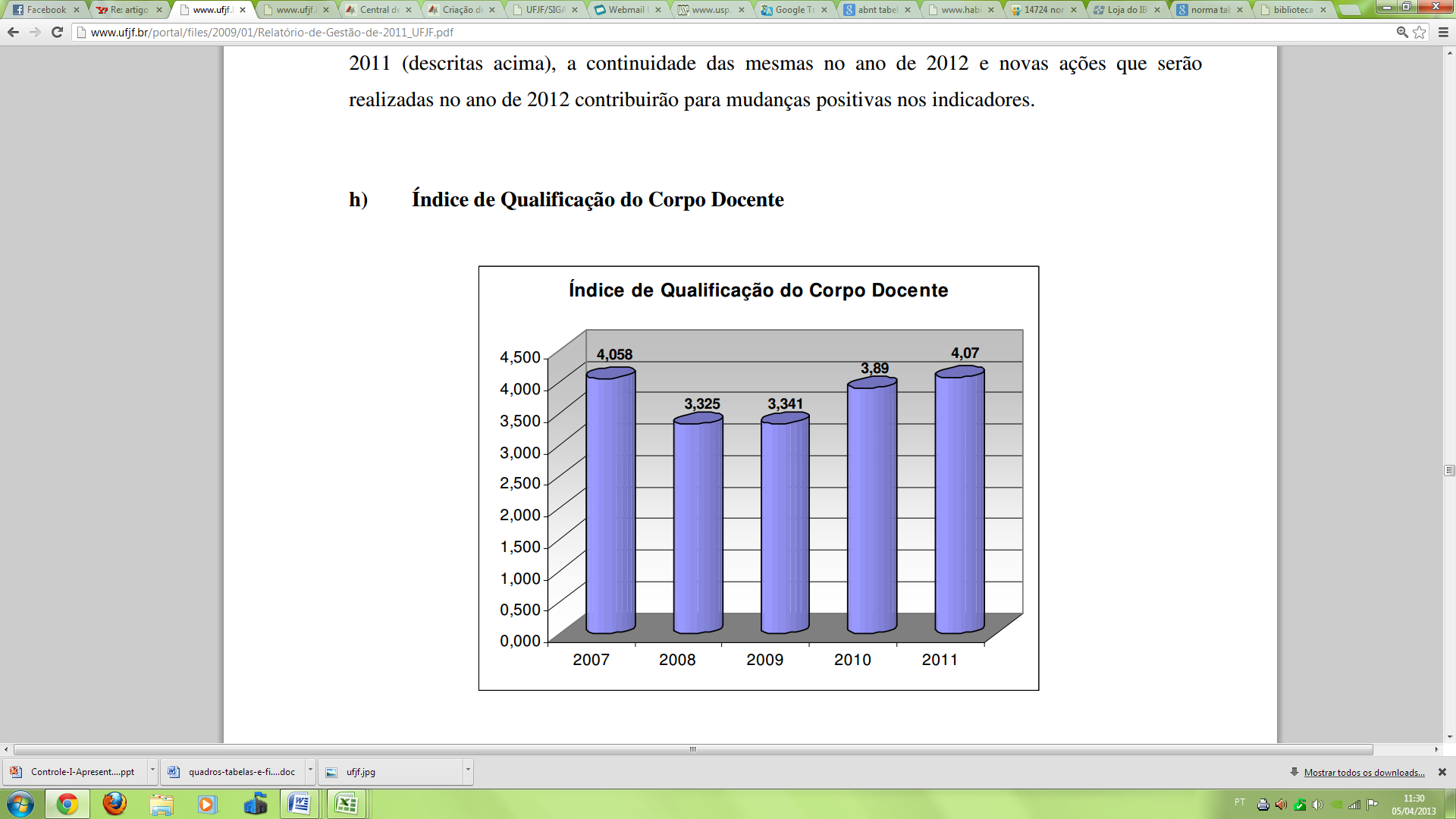 Fonte: Universidade Federal de Juiz de Fora (2012).O título centralizado em relação à ilustração. Fonte alinhada à esquerda em
relação à ilustração.3. DESENVOLVIMENTO	Parte principal do artigo, que contém a exposição ordenada e pormenorizada do assunto tratado. Todas as seções podem ser divididas em subseções conforme a ABNT NBR 6024. As ilustrações devem ser conforme ABNT NBR 6022.Figura 1 – Logotipo da UFJF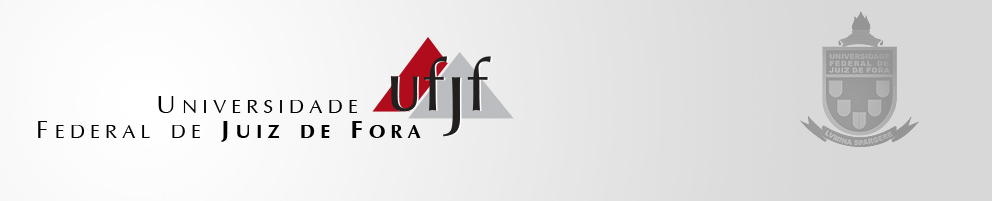 Fonte: Elaborada pelo autor (2023). 4. CONCLUSÃO 	Parte final do artigo, na qual se apresentam as considerações correspondentes aos objetivos e/ou hipóteses, com base no desenvolvimento da pesquisaREFERÊNCIASAB’SÁBER, A. Os domínios de natureza no Brasil: Potencialidades paisagísticas. 3.ed. São Paulo: Ateliê Editorial, 2005.AMORIM. M.C.C.T.; DUBREUIL, V. CARDOSO, R. S.  Modelagem espacial da ilha de calor urbana em Presidente Prudente (SP) – Brasil. Revista Brasileira de Climatologia, Curitiba, v. 16, p. 29-45, jan./jul. 2015.BAUMAN, Zygmunt. Globalização: as consequências humanas. Rio de Janeiro: Jorge Zahar, 1999. BRASIL. Lei nº 10.406, de 10 de janeiro de 2002. Institui o Código Civil. Diário Oficial da União: seção 1, Brasília, DF, ano 139, n. 8, p. 1-74, 11 jan. 2002. CARDOSO, R. S.; AMORIM, M. C. C. T.  Propriedades da superfície e variáveis climáticas para modelagem de zonas climáticas locais em Presidente Prudente. Revista Brasileira de Climatologia, Dourados, MS, v. 28, Jan. /Jun. 2021GARTLAND, L. Ilhas de calor: como mitigar zonas de calor em áreas urbanas. São Paulo: Oficinas de textos, 2010.HOWARD, L.  The Climate of London. Disponível em: <https://books.google.com.br/ books?id=7skTAAAAYAAJ&hl=pt-BR&pg=PP11>. Acesso em: 25 de julho de 2022.MOSAICO. [Compositor e intérprete]: Toquinho. Rio de Janeiro: Biscoito Fino, 2005. 1 CD (37 min). PODCAST LXX: Brasil: parte 3: a república. [Locução de]: Christian Gutner. [S. l.]: Escriba Café, 19 mar. 2010. Podcast. Disponível em: http://www.escribacafe.com/podcast-lxx-brasil-parte-3-a-republica/. Acesso em: 4 out. 2010.VIANNA, Y.C.G; PIMENTEL, F.O; FERREIRA, C.C.M. Modelagem e identificação de campos térmicos em Ubá – MG. Revista Brasileira de Climatologia, Dourados, MS, v. 26, Jan. / Jun. 2020.APÊNDICEEx.: APÊNDICE A – TABELA COMPARATIVA DOS RESULTADOS DE PESQUISAANEXOEx.: ANEXO A – LEI N.1.580 DE 25 DE AGOSTO DE 2005AGRADECIMENTOSTexto sucinto aprovado pelo periódico em que será publicado.2008200920102011201289161315Bibliotecas de Juiz de ForaBibliotecas de Juiz de ForaBibliotecas de Juiz de ForaBibliotecas de Juiz de ForaCampusCampusCampusCampusExatasDireitoServiço SocialCentralOdontologiaICBAdministraçãoICHEnfermagemLetrasEducaçãoEconomiaIADFora do CampusFora do CampusFora do CampusFora do CampusMAMMJoão XXIIIItamar FrancoMedicina